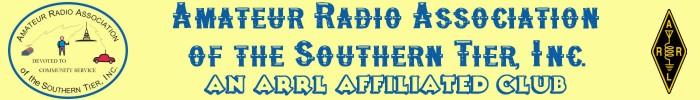 KD2DGF, President, called the meeting of the ARAST General Membership to order on March 15, 2018, at  7:02 pm.  The meeting took place at the Horseheads Town and Country Fire Department, 130 Gardner Road, Horseheads, New York. Roll CallPresent  -  KD2BRD, KD2DGF, W3QBZ, KC3DOV, KC3DOW, N2OJM, N2YJY, N2EUS, K2GRP, WB2FXK, KA3EQU, KB2STX, N2FNZPresident’s Report –  He welcomed everyone and stated that tonight is the election for four (4) Board seats.  Ballots can be placed on the front table.Treasurer’s Report – None was given as both the treasurer and assistant treasurer were absent.Repeater Report – N2EUS reported that echolink is up and running in fact it is being used on the Sunday night this past week.  He hopes to figure out a way to link it to the other club repeaters. This is a work in progress. Membership Committee –  N2PEZ was not in attendance.Education Report –  KD2DGF reported that we are moving ahead with the Makers Fair at the Arnot Mall on April 14 he asked for assistance and encouraged those who could not be at the mall to sign into echolink and or the repeaters to talk to students on the morning of the event. It runs from 10-2.  WWB2FXK asked if KA2BED had been contacted about “crystal Radio.”Hamfest Report-    The registration site on the webpage is up and running.CCARES – N2OJM reported that we have been fortunate, and the storms have hit to the east of us.  He reminded everyone to keep the batteries charged and be prepared.Unfinished Business (aka “Old Business”) 		KD2GF called for the ballots to be cast and appointed WB3QBZ and K2GRP as tellers for the election.  After a short recess the tellers report that KA3EQU, KB2STX, N2PEZ, and N2OJM were elected to the Board of Directors for the ensuing three years term.New Business:		A motion was made, seconded and carried to send a card to KA2BED due to the passing of his father.Calendar of events:  Monthly CCARES meeting -  April 3Monthly ARAST meeting – April 19June 2 – RARA.0 Hamfest – Hilton NYJune 23-24 Field Days Cabin Five = KD2DGF will provide food.Motion to adjourn.Respectfully Submitted,KD2DGFAlbert Comfort